Using technology to scale-up training and supervision of community health workers in thepsychosocial management of perinatal depression: a non-inferiority, randomised controlled trialRunning head: Using technology to scale-up training and supervision Authors:Atif Rahman, University of Liverpool, Liverpool, UKParveen Akhtar, Human Development Research Foundation, Islamabad, PakistanSyed Usman Hamdani, Human Development Research Foundation, Islamabad, PakistanNajia Atif, Human Development Research Foundation, Islamabad, PakistanHuma Nazir, Human Development Research Foundation, Islamabad, PakistanIftikhar Uddin, Bacha Khan Medical College, Mardan, PakistanAnum Nisar, Human Development Research Foundation, Islamabad, PakistanZill-e-Huma, Human Development Research Foundation, Islamabad, PakistanJoanna Maselko, University of North Carolina at Chapel Hill, USASiham Sikander, Human Development Research Foundation, Islamabad, Pakistan & Health Services Academy, IslamabadShamsa Zafar, Human Development Research Foundation, Islamabad, Pakistan & Fazaia Medical College, Islamabad. *Siham Sikander and Shamsa Zafar are joint last authorsCorresponding authorAtif RahmanProfessor of PsychiatryUniversity of LiverpoolDepartment of Psychological SciencesBlock B, Waterhouse Building, 1-5 Dover Street, Liverpool L69 3BXT: +44-7807106764    E:atif.rahman@liverpool.ac.ukAbstractBackground: The Thinking Healthy Programme (THP) is an evidence-based psychological intervention endorsed by the World Health Organization, tailored for non-specialist health workers in low and middle income countries.  However, training and supervision of large numbers of health workers is a major challenge for scale-up of THP. We developed a ‘Technology-Assisted Cascaded Training and Supervision system (TACTS) for THP consisting of a training application and cascaded supervision delivered from distance. Methods: A single-blind, non-inferiority, randomized controlled trial was conducted in District Swat, a post-conflict area of North Pakistan. Eighty community health workers (called Lady Health Workers or LHWs) were randomly assigned to either TACTS or conventional face-to-face training and supervision by a specialist. Competence of LHWs in delivering THP post-training was assessed by independent observers rating a therapeutic session using a standardised measure, the ‘Enhancing Assessment of Common Therapeutic factors’ (ENACT), immediately post-training and after 3 months. ENACT uses a Likert scale to score an observed interaction on 18 dimensions, with a total score of 54, and a higher score indicating greater competence. Results: Results indicated no significant differences between health workers trained using TACTS and supervised from distance versus those trained and supervised by a specialist face-to-face (Mean ENACT score M=24.97, SD=5.95 vs M=27.27, SD=5.60, p=0.079, 95%CI-4.87,0.27) and at 3 months follow up assessment (M=44.48, SD=3.97 vs M= 43.63, SD=6.34, p=0.53, CI; -1.88,3.59). Conclusions: TACTS can provide a promising tool for training and supervision of front-line workers in areas where there is a shortage of specialist trainers and supervisors.  ClinicalTrials.gov Registration#: NCT02644902, registered January 1, 2016. Keywords: Thinking Healthy Programme; perinatal depression; psychosocial intervention; Low- and middle-income countries; technology-assisted training & supervisionBackground: Depressive disorders are the leading contributor to the global burden of disease among women of child-bearing age (Vos et al. 2012). Rates of perinatal depression in Low Middle Income Countries (LMICs) range from 18% to 25% (Fisher et al. 2012). The burden from these problems is likely to be higher in post-conflict settings (Khan et al. 2015). Problems such as depression can have devastating effects on the whole family, especially children (Kastrup 2006). Studies have demonstrated strong independent associations with pre-term birth (Dayan et al. 2002; Grote et al. 2010; Jarde et al, 2016), poor growth and cognitive development (Rahman et al. 2007; Bennett et al. 2015; Halfon et al. 2014), higher rates of diarrheal diseases (Rahman et al. 2007), early cessation of breastfeeding (Rahman et al. 2016a), and poor socio-emotional development (Herba et al. 2016). In countries like Pakistan with some of the worst reported rates of infant mortality and morbidity (UNICEF 2018) and the vast majority of mothers with depression receiving no treatment, the condition is a public health priority.Psychological interventions are the first line of treatment for depression, and a number of trials from LMICs show that non-specialists can deliver them effectively (Chibanda et al. 2016; Patel et al. 2010; Rahman et al. 2016b; Rahman et al. 2008). The Thinking Healthy Programme (THP) developed in Pakistan, is a Cognitive Behavior Therapy (CBT) based intervention for perinatal depression, delivered by lay Community Health Workers (CHWs).  THP consists of 16 sessions, starting from the last trimester of pregnancy to tenth month postnatal.  The intervention employs imagery techniques by using culturally appropriate illustrations/ pictures to help women identify un-helpful thoughts, alternative ways of thinking (helpful thoughts), putting these helpful thoughts into action, and problem solving when issues arise in practicing new behaviors (Rahman et al. 2013; Rahman et al. 2008). The Thinking Healthy Programme is the first psychological intervention to be incorporated into the WHO’s flagship Mental Health Gap Action Programme (mhGAP) (World Health Organization 2016). Despite these advances, the majority of women with perinatal depression in low income countries do not receive the treatment and a key barrier is the extensive training, supervision and monitoring required by non-specialists to ensure they deliver the complex intervention to fidelity. Training of large number of health workers is not feasible, costly, time consuming and difficult to arrange (Murray et al. 2014). Moreover, ensuring the quality and consistency in training and supervision at scale can be challenging (Mangham and Hanson 2010). The recent Lancet Commission on Global Mental Health (Patel et al, 2018) has highlighted the use of digital technology as a major area for future research to assist scale-up of mental health interventions. In recent years, digital mental health technologies such as web-based platforms and mobile applications have been frequently cited as potential methods of extending evidence-based interventions (Naslund et al. 2017). In Pakistan, 87% of households own a mobile phone (National Institute of Population Studies, 2013), indicating the potential of digital technology for health promotion. However, at present there are no Applications (Apps) that can assist in training a community health worker to deliver an evidence-based intervention effectively in low income settings (Fairburn et al. 2017; Fairburn and Cooper 2011). Additionally, few studies have employed rigorous methodologies to evaluate the technological solutions to scaled-up training. We developed and tested a technology-assisted training and supervision system for CHWs to be trained in an evidence-based intervention for perinatal depression in a post conflict area of Pakistan to establish whether it can be an alternative to conventional specialist-led face-to-face training and supervision.MethodsStudy Design A single blind, non-inferiority, individual randomized controlled trial design was employed. The non-inferiority design was chosen because a novel method of training was being compared with an established standard method of training. Settings and participantsThe study was conducted in District Swat, Khyber Pakhtunkhwa province, in the north of Pakistan. Swat has been exposed to multiple humanitarian crises over the last decade including large-scale armed conflict and floods. Following an insurgency by armed militants in 2006-2009, a massive military operation was carried out to regain control of the district.  Around 2.5 million people were internally displaced as result of the conflict between militants and army in 2007 (Bile and Hafeez 2009). While the conflict continued, devastating floods in 2010 resulted in thousands of people losing their homes and causing destruction to roads, schools and health facilities. Health systems were seriously affected.  Almost 1/3rd of health facilities were destroyed (Din et al. 2012). Currently, the health systems are fragile and transitioning towards normalcy. The psychological sequelae of these humanitarian disasters are apparent even years later, an epidemiological study reporting 38% of pregnant women had clinically significant psychological distress (Khan et al. 2015).  In rural Pakistan, the community-based maternal and child health care is delivered through Community Health Workers (CHWs) called Lady Health Workers (LHWs). LHWs are local women employed by Primary Health Care (PHC) under the National Programme for Family Planning and PHC initiated in 1994. LHWs are trained and supervised by Lady Health Supervisors (LHSs). Each LHS, based at the PHC facility, supervises between 15-20 LHWs. LHSs and LHWs receive no training to provide mental health interventions. The current study was conducted from March 2016 to November 2016 in three peri-urban Union Councils of Swat; Faizabad, Rangmohalla and Saidu Sharif (a Union Council is the smallest administrative unit within a district). To recruit participants, the LHWs programme administration in the three Union Councils was approached and information about the study provided. The LHWs programme was requested to provide lists of LHSs and LHWs working in the Union Councils. All the LHSs and LHWs in the list were informed about the study. From the list of 139 LHWs provided by LHW programme, 80 LHWs were randomly selected. Figure 1 shows flow of participants in the study. The study was approved by the Ethics Review Committee of the Human Development Research Foundation. All participants provided written informed consent to participate in the trial. The full trial protocol has been published previously (Zafar et al. 2016). Technology Assisted Cascaded Training and Supervision (TACTS) delivered to the intervention groupWe adapted the original Urdu language paper-version of the THP to a Technology-Assisted, Cascade Training and Supervision (TACTS) system that included: (a) tablet-based application allowing standardized training to be delivered by non-specialist trainers; and (b) a cascade training/supervision model where a specialist THP master-trainer trained non-specialist THP trainers, who in turn trained and supervised Lady Health Supervisors (LHHs). These LHSs then cascaded the training to the Lady Health Workers by integrating it into their routine training and supervision schedule. This cascaded model of training and supervision has been described as a feasible way of building capacity in mental health interventions at large-scale in low- and middle-income countries (Murray et al, 2011).Building on our previous work in this area (Hamdani et al. 2015), we used a  multimedia android-based training Application. Training materials were converted into narrative scripts in the Urdu language by a panel of THP trainers. Culturally appropriate real-life characters representing the trainers and the trainees were developed. An artist converted the characters into “Avatars” (i.e. graphic images representing each character in the narrative), which were used to voice the narrative scripts. The narratives, with individual avatars representing LHWs, mothers, and key family members, were  demonstrated  through fictional scenarios depicting skills such as, effective use of counseling, collaboration with the mothers’ families, guided discovery using pictures (i.e a style of questioning to probe mother’s health beliefs), and setting health-related tasks. To enhance learning of THP delivery skills, an option to view short videos of role-plays was provided. The entire training process was interactive. The software was designed to prompt trainees to be involved in interactive activities such as commenting on the role-plays, reflection on their learning, sharing of relevant experiences and brain-storming about problem-solving strategies. These activities were designed to mimic activities conducted during face-to-face specialist led training.In the TACTS arm, a non-specialist THP trainer (psychology graduate, trained by specialist THP master trainer in a 5-day workshop) delivered the 20 hours technology-assisted training spread over 5-days to the LHSs using the TACTS system. The LHSs, then cascaded the 5-day training using the same TACTS system to 40 LHWs. The main role of the LHS facilitator was to help the LHWs navigate the App, stimulate discussion and organize the role-plays. Supervision: The LHSs supervised the LHWs using TACTS as part of their routine monthly group supervisions at Basic Health Units (BHUs). Supervision was focused on, sharing experiences to enhance motivation and problem solve as a group, rehearsing core intervention concepts via role plays and re-watching the training videos. Supervision was an integral part of promoting experiential learning following the training, and a separate module on supervision was developed for the LHSs to integrate this in their routine monthly group supervision of LHWs. This module consisted of guidelines for revising core intervention elements via role-plays, reviewing the work of LHWs (case load, sessions delivered, difficulties encountered and adverse events), sharing experiences, problem solving and motivating LHWs.LHSs were supervised by the non-specialist THP trainer remotely via skype in a monthly group supervision of two hours. LHSs discussed the challenges they faced during supervision of LHWs and difficulties they experienced in providing support and feedback to LHWs, addressed motivation and work stress, and reinforced intervention core concepts. The non-specialist THP trainer received monthly supervision by a specialist THP master trainer for one hour via Skype. Supervision focused on difficulties experienced in providing support and feedback to LHSs.  Insert figure 2 here. Conventional face-to-face training and supervision delivered to the control group The LHWs in the control group were trained directly by specialist THP master trainers in a 5-day training programme, using THP training materials (THP training manual and job aid). The specialist THP master trainers were mental health specialists – psychologists trained in Cognitive Behaviour Therapy with an in-depth understanding of THP. During the training, trainers explained core concepts of the intervention. Role plays were conducted to enhance LHWs’ skills in counseling, family engagement and managing challenging situations. Training was a combination of lectures, group discussions, role plays and feedback on the role plays by the trainers and peers. Supervision: Specialist THP master trainers provided monthly face-to-face group supervision directly to the LHWs. The average duration of a supportive supervision session was 2 hours. Supervision focused on positive as well as challenging experiences of LHWs and brainstorming solutions as a group. Motivation of LHWs was ensured by sharing of success stories.  Intervention content was rehearsed via role play followed by feedback from the peers and trainers. The LHWs in both arms delivered the intervention to women in the community using the original paper based THP manual. MeasuresThe primary outcome was competence of LHWs at 3 months post-training, measured by the ENhancing Assessment of Common Therapeutic factors (ENACT) rating scale, developed by Kohrt and colleagues, (Kohrt et al. 2015). ENACT is an 18-items scale to assess competence of non-specialists via role plays or direct observation of a therapy session. The items are listed in Table 1. ENACT has been developed using a rigorous methodology and has shown good psychometric properties.  Each item (also called a domain) is scored on a scale from 1 to 3, where 1 = needs improvement, 2 = partially done, 3 = done well. A composite score can be computed by adding all the items. The authors recommend that following training and practice sessions under supervision, a score of 80% of the total possible score represents a satisfactory level of competence. For the present study, an adapted ENACT composed of 16 items was used (excluding item 17 & 18 as these were more clinical relating to confidentiality and risk-management). A score of 38 indicated the 80% level of satisfactory competence. ENACT has been used in Pakistan previously to measure competence of health workers (Sikander et al. 2015).Competency assessments were conducted immediately after training (post-training assessment) and at 3 months post-training (follow-up assessment). Post-training assessment was conducted using structured role plays, while follow-up assessment was conducted through live observation by an assessor blind to the allocation status of the LHWs.  In addition to competence, we collected data on the cost from a programme perspective. Data were collected on (1) direct costs associated with training of LHWs in THP using the TACTS system, and; (2) information on the costs associated with the training and support of LHWs in the THP by the specialists following the conventional model. Data were also collected on the opportunity costs associated with the specialists’ time. The information was gathered through semi-structured interviews with trainers covering details such as the venue of the training (the training space used), and the average number of hours worked by the specialists, LHSs, THP trainers, and LHWs. Data were collected throughout the study period. Information was also collected on the cost of developing TACTS and other related costs, e.g., communication costs, logistics costs, training material and stationary.Sample & power calculationsThe primary outcome of the study was the mean competence scores immediately post training and at 3 months. We defined non-inferiority as a difference of 5 points or less (corresponding to a 10% difference on the outcome measure score) in the mean competence score between the two groups.  A sample size of 80 LHWs (40 LHWs in each arm) provided 99% power, accounting for an attrition rate of 25% at 3 months follow up, to detect a 5-point margin with a 0.05 one-sided alpha level. Randomization and maskingThe unit of randomization was the LHW. In all, 160 LHWs within the three Union Councils were identified. We randomly allocated 80 LHWs on a 1:1 ratio, stratified on the basis of LHS (equal number of LHWs from each supervisory zone). Randomization was conducted by an independent, off-site team member using a computer software. Allocation concealment was ensured by keeping the random assignments in sequentially numbered, opaque, sealed envelopes at the off-site centre. Only outcome assessors were blind to the allocation status.Data analysisQuantitative data were analysed using SPSS v21. Descriptive statistics (means and standard deviations) were computed for demographic characteristics. Mean differences in competence scores of two groups were computed using independent sample t-test. ResultsFigure 1 presents the trial profile. The mean age of the participating LHWs was 35.33 years (SD= 7.71) and mean period of work experience was 12.15 (SD= 6.26) years. No significant differences were observed in demographic characteristics between both arms (Table 2). All the participants completed the training and post-training assessment. At primary end-point (3-months follow-up), 30 LHWs (75%) completed the assessment. Insert Table 2 hereResults indicated no significant differences in the mean ENACT scores of the intervention and control groups at post-training (M=24.97,SD=5.95 vs M=27.27 SD=5.60, p=.079 , CI;-4.87,.27). Competency scores in both groups improved at 3-months follow-up. However, no significant differences were observed in control and intervention arm scores at 3-months follow-up (M=44.48, SD=3.97 vs M= 43.63,SD=6.34, p=0.53, CI; -1.88,3.59). Twenty-seven out of 30 (67.5%) LHWs in TACTS arm and 28 out of 30 (70%) LHWs in conventional arm achieved competence (score above 80%) at follow-up assessment. (Insert table 2 and Figure 3 here). Training costs We found that cost of training and supervision was 17648 PKR (USD 170) in the conventional training arm and 12195 PKR (USD 117) in the TACTS arm per LHW. The technology-assisted training was about 30% less expensive than the specialist led training and supervision, yet competence levels achieved were similar.DiscussionThis study evaluated conventional specialist-delivered face-to-face training of an evidence-based intervention for perinatal depression versus technology-assisted training by routine supervisors to LHWs in a post-conflict area of Pakistan. The results showed that similar levels of competence were achieved in both arms at post-training and 3 months follow-up, while the costs of THP-TACTS were 30% less than the specialist-led training and supervision. The competency of LHWs improved in both arms improved over time with practice under monthly supportive supervision. This indicates that experiential learning and supportive supervision are crucial for such interventions. This also indicates that training and supervision with TACTS was effective in improving LHWs’ skills, without the need for a specialist supervisor. Considering the lack of mental health specialists in resource poor settings, this cascaded training and supervision, integrated within the healthcare system, could be a potential way to ensure delivery of psychological interventions with quality. Moreover, TACTS was found to be cheaper than the conventional training.Technologies have been used in training health workers for different health conditions in LMICs. These include the use of mobile-phone assisted training health of workers in care of HIV (Zolfo et al. 2010), identification of breast cancer (Alipour et al. 2014), antenatal (Palazuelos et al. 2013) and neonatal care (Lund et al. 2016). Few studies demonstrate the use and effectiveness of such technologies for training health workers in delivering mental health interventions, especially for common mental disorder. One such example is the proof of concept study in UK where Fairburn et.al  (2017) conducted web-based 9 hours CBT training of 102 therapists for eating disorders and found 42.5% scored above the competence scores immediately after training. Similarly, another study compared supported training (assisted by a trainer) and independent web-based CBT training of 8-9 hours for eating disorders. No significant differences were found between both groups at post-training and almost half (48%) therapists met the threshold of competence at 6 months post-training (Cooper et al. 2017). In Brazil, Pereira et al (2015a) evaluated a web-based programme to educate primary school teachers about childhood mental disorders and found that teachers in the web-based programme had greater improvement in knowledge and understanding about mental disorders as compared to control groups. A pre-post study evaluated of an online course to enhance health professionals’ knowledge about clinical management of alcohol misuse in Brazil demonstrated significant improvement in knowledge about clinical management of alcohol related problems (Pereira et al. 2015b). Hamdani et.al (2015) tested the effectiveness of training lay individuals (volunteer family members of children with developmental disorders) in behavioural management skills in rural Pakistan, and found technology assisted training feasible and effective in improving outcomes of children with developmental disorders. Our findings are consistent with and add to this growing evidence in support of technological enhancements to training for mental health interventions. Most studies have used on-line platforms for training health workers. One limitation of this approach is the requirement of a stable internet connection that may not be available in remote, rural, resource poor settings particularly in conflict-affected settings. TACTS employs an off-line tablet based application that can enhance the feasibility of this approach.  Other risks of over-reliance on technology include the loss of human social contact, invasion of privacy and confidentiality, coercion or discrimination through tracking of individuals with mental health conditions (Patel et al, 2018). Sound policies to regulate the use of technologies, as well as making these widely available even to the most marginalized communities, can circumvent these issues. Two-thirds of the world’s population now owns a mobile phone, half of which are smart phones.  Mobile phones also contribute to half of the global internet traffic. Even in many LMICs in south Asia, Africa and Central America, mobile phone subscriptions exceed 80% of the population. Internet access is also increasing but varies from region to region, ranging from 34% in Africa to 80% in Europe. Reports indicate that there is an annual 4% increase in mobile phones subscriptions and 7% increase in internet usage globally. Through this huge penetration of digital technology, even in the world’s most impoverished areas, provide great opportunities to harness the power of the technology to overcome barriers and bridge the treatment gap for mental health problems. As technology becomes cheaper and more accessible, such approaches can be further refined so that immediate care is made accessible to prevent the sequelae of traumatic stress, anxiety and depression can be prevented as such communities rebuild. This study has some limitations. It was conducted in a small but hard to reach area of conflict-affected Pakistan. We were unable to follow 25% of the sample at 3 months follow. However, we anticipated this keeping in view the context and accounted for this attrition in sample calculations.  Longer term evaluation of LHWs’ competencies was not carried out to assess the ability of TACTS in maintaining their levels of competency. Critically, our study did not evaluate outcomes of intervention delivery to the target population. Future studies in larger populations, using a variety of health care providers and measuring clinical outcomes in patients can furnish further evidence about the generalisability and effectiveness of the training. ConclusionThis study suggests that technology can be successfully used to train health workers in hard to reach areas such as post-conflict settings. Scalability of evidence-based interventions in such areas is not feasible with the conventional intense specialist-led face-to-face training and supervision model. Technology-assisted training by non-specialists is equally effective and less costly than the conventional methods of training and supervision. Hence, technology can be a feasible, scalable, cost-effective and sustainable strategy to train and supervise lay health workers in low resource settings.AcknowledgementsWe are thankful to Provincial and District Lady Health Workers Programme , KPK, particularly Dr. Fahim Khan,  Mr. Khalid Khan, Mr. Zahid Noor, Dr. Said Khan and Dr. Zeshan Khan for their support in the implementation of the programme. Author Contributions: Wrote the first draft of the manuscript: PA, SS, SUH. Analyzed the data: JM, PA. Contributed to the writing of the manuscript: NA, HN, IU, JM AR,SZ. ICMJE criteria for authorship read and met: PA, SS, SUH, NA, HN, IU, AN, ZH,JM AR, SZ. Agree with manuscript results and conclusions: PA, SS, SUH, NA, HN, ID, AN, ZH,JM, AR,SZ. Conceived and designed the study: AR, SS, SUH.Funding: The study was funded by Grand Challenges, Canada (GCC # 0596-04) Government of Canada, under the Global Mental Health initiative.Conflict of interest: The authors declare that they have no conflict of interest.Figure 1: Participants’ flow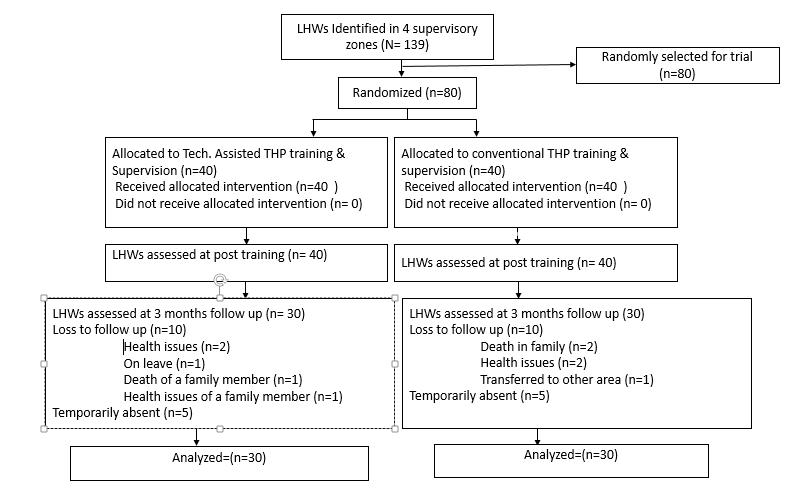 Figure 2: Cascaded training and supervision model in TACTS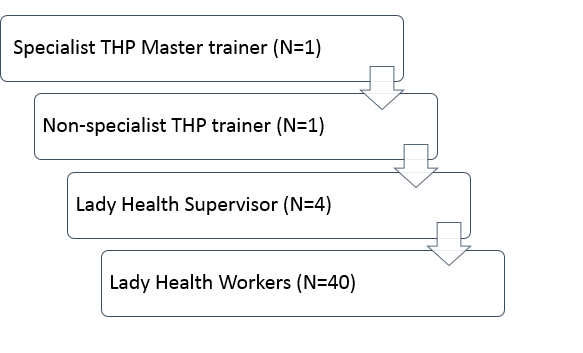 Table  1: Enhancing Assessment of Common Therapeutic factors (ENACT) domains and items (adapted for the Thinking Healthy Programme)Table 2: Demographic characteristics of LHWsTable 3: Mean differences in primary outcome scores (competence) at post-training and 3 months post-trainingReferences Alipour S, Jannat F, Hosseini L (2014) Teaching breast cancer screening via text messages as part of continuing education for working nurses: a case-control study Asian Pac J Cancer Prev 15:5607-5609Andersson G, Cuijpers P (2009) Internet-based and other computerized psychological treatments for adult depression: a meta-analysis Cogn Behav Ther 38:196-205Andersson G, Cuijpers P, Carlbring P, Riper H, Hedman E (2014) Guided Internet‐based vs. face‐to‐face cognitive behavior therapy for psychiatric and somatic disorders: a systematic review and meta‐analysis World Psychiatry 13:288-295Bennett IM, Schott W, Krutikova S, Behrman JR (2015) Maternal mental health, and child growth and development, in four low-income and middle-income countries J Epidemiol Community Health:jech-2014-205311Bile KM, Hafeez A (2009) Crisis in the Swat Valley of Pakistan: need for international action Lancet 374Chibanda D et al. (2016) Effect of a Primary Care–Based Psychological Intervention on Symptoms of Common Mental Disorders in Zimbabwe: A Randomized Clinical Trial JAMA 316:2618-2626Cooper Z, Bailey-Straebler S, Morgan KE, O'Connor ME, Caddy C, Hamadi L, Fairburn CG (2017) Using the Internet to train therapists: randomized comparison of two scalable methods Journal of Medical Internet research 19Dayan J, Creveuil C, Herlicoviez M, Herbel C, Baranger E, Savoye C, Thouin A (2002) Role of anxiety and depression in the onset of spontaneous preterm labor American Journal of Epidemiology 155:293-301Din IU, Mumtaz Z, Ataullahjan A (2012) How the Taliban undermined community healthcare in Swat, Pakistan BMJ 344 doi:10.1136/bmj.e2093Fairburn CG, Allen E, Bailey-Straebler S, O'Connor ME, Cooper Z (2017) Scaling Up Psychological Treatments: A Countrywide Test of the Online Training of Therapists Journal of Medical Internet Research 19:e214Fairburn CG, Cooper Z (2011) Therapist competence, therapy quality, and therapist training Behav Res Ther 49:373-378Fisher J, Mello MCd, Patel V, Rahman A, Tran T, Holton S, Holmes W (2012) Prevalence and determinants of common perinatal mental disorders in women in low-and lower-middle-income countries: a systematic review Bulletin of the World Health Organization 90:139-149Grote NK, Bridge JA, Gavin AR, Melville JL, Iyengar S, Katon WJ (2010) A meta-analysis of depression during pregnancy and the risk of preterm birth, low birth weight, and intrauterine growth restriction Archives of general psychiatry 67:1012-1024Halfon N, Larson K, Lu M, Tullis E, Russ S (2014) Lifecourse health development: past, present and future Maternal and child health journal 18:344-365Hamdani SU, Minhas FA, Iqbal Z, Rahman A (2015) Model for service delivery for developmental disorders in low-income countries Pediatrics 136:1166-1172Herba CM, Glover V, Ramchandani PG, Rondon MB (2016) Maternal depression and mental health in early childhood: an examination of underlying mechanisms in low-income and middle-income countries The Lancet Psychiatry 3:983-992Jarde A, Morais M, Kingston D, Giallo R, MacQueen GM, Giglia L, Beyene J, Wang Y, McDonald SD. (2016) Neonatal Outcomes in Women With Untreated Antenatal Depression Compared With Women Without Depression: A Systematic Review and Meta-analysis. JAMA Psychiatry.73(8):826-37.Kastrup MC (2006) Mental health consequences of war: gender specific issues World Psychiatry 5:33Khan MN, Chiumento A, Dherani M, Bristow K, Sikander S, Rahman A (2015) Psychological distress and its associations with past events in pregnant women affected by armed conflict in Swat, Pakistan: a cross sectional study Conflict and health 9:37Kohrt BA, Ramaiya MK, Rai S, Bhardwaj A, Jordans MD (2015) Development of a scoring system for non-specialist ratings of clinical competence in global mental health: A qualitative process evaluation of the Enhancing Assessment of Common Therapeutic Factors (ENACT) scale. Global Mental Health 2Lee EW, Denison FC, Hor K, Reynolds RM (2016) Web-based interventions for prevention and treatment of perinatal mood disorders: a systematic review BMC Pregnancy Childbirth 16:38Lund S, Boas IM, Bedesa T, Fekede W, Nielsen HS, & , Sørensen BL (2016) Association between the safe delivery app and quality of care and perinatal survival in Ethiopia: a randomized clinical trial JAMA pediatrics 170:765-771Mangham LJ, Hanson K (2010) Scaling up in international health: what are the key issues? Health Policy Plan 1:12Murray LK, Dorsey S, Bolton P, Jordans MJ, Rahman A, Bass J, Verdeli H (2011) Building capacity in mental health interventions in low resource countries: an apprenticeship model for training local providers International Journal of Mental Health Systems 5:30Murray LK et al. (2014) Dissemination and implementation of evidence based, mental health interventions in post conflict, low resource settings Intervention 12:94-112Naslund JA, Aschbrenner KA, Araya R, Marsch LA, Unützer J, Patel V, Bartels SJ (2017) Digital technology for treating and preventing mental disorders in low-income and middle-income countries: a narrative review of the literature The Lancet PsychiatryNational Institute of Population Studies (NIPS) [Pakistan] and ICF International. 2013. Pakistan Demographic and Health Survey 2012-13.  Islamabad, Pakistan, and Calverton, Maryland, USA: NIPS and ICF International.Newby JM, McKinnon A, Kuyken W, Gilbody S, Dalgleish T (2015) Systematic review and meta-analysis of transdiagnostic psychological treatments for anxiety and depressive disorders in adulthood Clin Psychol Rev 40:91-110Palazuelos D, Diallo AB, Palazuelos L, Carlile N, Payne JD, Franke MF (2013) User perceptions of an mHealth medicine dosing tool for community health workers JMIR mHealth and uHealth 1Patel V, Saxena S, Lund C, Thornicroft G, Baingana F, Bolton P, et al. (2018) The Lancet Commission on global mental health and sustainable development. Lancet. 392(10157):1553-1598.Patel V et al. (2010) Effectiveness of an intervention led by lay health counsellors for depressive and anxiety disorders in primary care in Goa, India (MANAS): a cluster randomised controlled trial Lancet 376:2086-2095Pereira CA, Wen CL, Miguel EC, Polanczyk GV (2015a) A randomised controlled trial of a web-based educational program in child mental health for schoolteachers Eur Child Adolesc Psychiatry 24:931-940Pereira CA, Wen CL, Tavares H (2015b) Alcohol abuse management in primary care: an e-learning course Telemedicine and e-Health 21:200-206Rahman A, Bunn J, Lovel H, Creed F (2007) Maternal depression increases infant risk of diarrhoeal illness:–a cohort study Archives of Disease in Childhood 92:24-28Rahman A et al. (2013) Interventions for common perinatal mental disorders in women in low-and middle-income countries: a systematic review and meta-analysis Bulletin of the World Health Organization 91:593-601IRahman A et al. (2016a) The impact of perinatal depression on exclusive breastfeeding: a cohort study Maternal & child nutrition 12:452-462Rahman A et al. (2016b) Effect of a multicomponent behavioral intervention in adults impaired by psychological distress in a conflict-affected area of Pakistan: a randomized clinical trial JAMA 316:2609-2617Rahman A, Malik A, Sikander S, Roberts C, Creed F (2008) Cognitive behaviour therapy-based intervention by community health workers for mothers with depression and their infants in rural Pakistan: a cluster-randomised controlled trial Lancet 372:902-909Sikander S et al. (2015) The effectiveness and cost-effectiveness of the peer-delivered Thinking Healthy Programme for perinatal depression in Pakistan and India: the SHARE study protocol for randomised controlled trials Trials 16:534United Nations Office for the Coordination of Humanitarian Affairs (2017) Global Humanitarian Overview. United Nations Office for the Coordination of Humanitarian Affairs Geneva, SwitzerlandUNICEF (2018) Every Child Alive: The Urgent Need to End Newborn Deaths. United Nations Children’s Fund (UNICEF), 2018Vos T et al. (2012) Years lived with disability (YLDs) for 1160 sequelae of 289 diseases and injuries 1990–2010: a systematic analysis for the Global Burden of Disease Study 2010 Lancet 380:2163-2196.World Health Organization. mhGAP intervention guide for mental, neurological and sub- stance use disorders in non-specialized health settings: mental health Gap Action Programme (mhGAP) – version 2.0. Geneva:World Health Organization, 2016.Zafar S et al. (2016) The effectiveness of Technology-assisted Cascade Training and Supervision of community health workers in delivering the Thinking Healthy Program for perinatal depression in a post-conflict area of Pakistan–study protocol for a randomized controlled trial Trials 17:188Zolfo M et al. (2010) Mobile learning for HIV/AIDS healthcare worker training in resource-limited settings AIDS Res Ther 7:35Item 1: Developing a bond without verbal communication and listening empathically: Eye contact, facial expressions and body language1=Needs improvement= No eye contact with the mother or staring constantly, expressing anger, mocking at her, interrupting the mother repeatedly, ignoring her, talking on phone without asking for permission.2=Done partially= showing consistent lack of interest through body language, rare eye contact, not expressing emotions, pretence3= Done well= Proper eye contact with the mother during conversation/discussion, smiling according to situation,   proper seating arrangement and showing interest by leaning towards mother, and listening attentively using hmm…, yes, or any other local expression.Item 2: Communication skills: Asking open ended questions, summarizing and explaining the discussion.1=Needs improvement= asking close ended questions for example, will you do this? Can you do this?2=Done partially= asking open ended questions but not going in detail and not asking for mother’s opinion after summarizing the discussion.3=Done well= asking open ended questions, summarizing the discussion and asking the details, for example, what happened? Tell me more.Item 3: Developing a relationship (when the other person feels comfortable in talking to you) and introducing yourself.1=Needs improvement= Lady Health worker does not introduce herself or make the mother feel comfortable or LHW talks mostly about her personal experiences during the session.2=Done partially= Lady Health Worker introduces herself but does not make the conversation comfortable for the mother by chit chat or the LHW talks about herself to the mother but it has no link with mother’s situation.3=Done well= Lady health worker introduces herself, tries to make the conversation easy for the mother and shares her personal experiences relating to mother’s situation/condition.Item 4: In depth understanding of the matter, explaining and telling her that such emotions can be felt often.1=Needs improvement= Lady Health Worker does not talk about mothers feelings or makes her own judgment or criticizes mother’s feelings (for example, you should not think that, you should stop thinking and feeling about it)2=Done partially= LHW asks about mother’s feelings and emotions but does not empathize with her, agree with her feelings or ask for details.3=Done well= LHW explains mother’s feelings by relating them to the current situations and if appropriate, tells her that such emotions can be felt during these situations.Item 5: Dealing with empathy, warmth and sincerity (with being pretentious)1=Needs improvement =   Lady Health Worker criticizes mother’s concerns and complaints or behaves angrily or rejects her views.2=Done partially= Generally, Lady Health Worker’s attitude is warm and friendly but she does not have the ability to empathize with her/ relate with mother’s perspective3=Done well=Lady Health Worker expresses that she understands that  mother feels exactly how mostly people feel during this situation.Item 6: Viewing daily activities and effects on life1=Needs improvement= Lady Health Worker does not ask mother about her thoughts, feelings and psychological issues and their effects on her life2=Done partially= Lady Health Worker asks about daily activities and tasks but does not link it to mental or psychological problems3=Done well= Lady Health Worker talks about the connection between psychological problems and daily activitiesItem 7: Knowing about what explanations (simple/ common and explanatory model) do the mother and her social support (family members and friends) give about mother’s problems.1=Needs improvement=Lady Health Worker does not ask the mother about reasons of her problems, or she makes her own judgment,  criticizes mother when she gives any explanation( for example, evil eye or black magic are not the cause of your problems, this is an ignorant and orthodox way of thinking.2=Done partially= Lady Health Worker asks the mother about reasons of her problems but does not probe further if her family members also think the same way? (for example, when in introductory session two sides of a pictures are shown to know the perception of family members)3=Done well=Lady Health Worker asks the mother about the reason and asks if her family/ people in her social circle describe it the same way or differently.Item 8: Method of dealing with problems and using the pre-existing methods of problem solving1=Needs improvement= Lady Health Worker does not ask the mother about how she deals with her problems or makes her own opinion about it. (For instance, why do you think it is beneficial or not)2=Done partially=Lady Health Worker talks about dealing with problems and already existing solution but does not tell in a positive manner.3=Done well= Lady Health Worker asks the mother about methods to deal with difficulties and then explains in a positive way.Item 9: Reviewing the mother’s ongoing life incidents and circumstances and drawing their link with mother’s psychological and social satisfaction1=Needs improvement= Lady Health Worker does not talk about incidents which create problems2=Done partially= lady health worker talks about  life’s incidents and circumstances/issues but does not connect the effects of unhealthy thoughts and moods with mother and child’s satisfaction.( for instance when LHW shows picture A, B and C during the session).3=Done well= Lady Health Worker talks about life incidents and circumstances and connects the effects of unhealthy thoughts and moods with mother and child’s satisfaction  ( for example when she shows picture D, E and F during the session.)Item10: Reviewing the problems of mother’s own health1=Needs improvement= LHW does not talk about the thoughts/concerns of the mother about mother’s personal health.2=Done partially= LHW talks about the thoughts/concerns of the mother about her personal health but does not draw the link between the unhealthy thoughts, mood, behaviors and their effects (with the help of picture and examples).3=Done well= LHW talks about the mother’s thought/concerns regarding her personal health and wherever it is needed she draws a detailed link between the unhealthy thoughts, mood, behaviors and their effects (with the help of pictures and examples).Item 11: Appropriate involvement of family members and other care takers1=Needs improvement=  when any family member is present:   During the session, LHW ignores the family or only talks to the family members and ignores the mother. When no family member is present: LHW does not talk about the family at all.2=Done partially=  when family members are present:  LHW talks to both, the mother and the child, but does not help the mother and the family during the session to communicate with each other. When the family member is not present: LHW talks about the family involvement but does not take mother’s view if she wants to involve the family or not.3=Done well =  when any family member is present:   LHW encourages and helps in the communication between the mother and the family member. When the family member is not present: LHW asks mother about family involvement and guides her.Item 12: Setting the goals mutually and talking about the mother’s expectations1=Needs improvement= LHW does not ask the mother about her goals and expectations regarding the treatment, or LHW just tells the mother what to do without asking about her expectations.2=Done partially= LHW talks to mother about the goal/aim but does not discuss if this goal/ aim is achievable.3=Done well = LHW talks to the mother about the goal that what is achievable through treatment and what is not, and mother and LHW mutually decide the method/procedure of treatment.Item 13: giving hope for achievable change1=Needs improvement= LHW either does not give any hope (i.e you will never get well) or gives unrealistic hopes about the treatment and the betterment through it (i.e you will get well within few weeks and there will be no issues after that/ in future)2=Done partially= LHW ambiguously tells the mother about what will happen during the treatment3=Done well= LHW makes/ helps mother to feel positive about the future and gives her achievable hopes about what can and cannot be achieved through the treatment. LHW analyzes the mother’s understanding of achievable change.Item14: Talking about mental health according to the level of understanding of local people1=Needs Improvement = LHW uses complicated or embarrassing words while talking about mental health or she does not explain how the treatment would work.2=Done partially= LHW rarely uses any complicated words and does not use embarrassing words but she is unable to make the mother or the local people understand about the mother’s mental health.3=Done well= LHW uses local proverbs and non-embarrassing language, according to the level of understanding of mother and local people, to talk about mental health and makes sure that the mother understands.Item 15: Steps for problem solving: 1st  step: Guiding how to recognize the unhealthy thinking; 2nd Step: Guiding how to replace the unhealthy thoughts with healthy thoughts; 3rd step: Exercising and adopting the healthy thinking1=Needs Improvement= LHW works with the mother to identify her unhealthy thinking.2=Done partially= LHW helps the mother to identify the unhealthy thoughts and changing it into healthy thinking.3=Done well= LHW helps the mother (1) To identify the unhealthy thoughts (2) To change the unhealthy thoughts into healthy thoughts (3) To decide about the work to be done for adopting the healthy thinking according to the health chart.Item 16: Asking about (mother’s) opinion when a suggestion or advice is given while deciding the task1=Needs improvement= LHW tells the mother what to do without asking what she (mother) wants or what is easy/doable for her, or does not give any suggestion at all.2=Done partially= LHW explains to the mother in a focused manner, for example, tells her to sleep for 7 hours at night while talking about rest chart but does not ask the mother if this suggestion is helpful for her.3=Done well= When the mother asks, LHW gives some advice and then asks about mother’s opinion about those advices.Item 17: Explaining and promoting (ensuring) privacy1=Needs Improvement= LHW does not take care about privacy or does not talk according to the occasion.2=Done partially= LHW tells the mother that everything should be kept private but does not mention that things which could harm one’s self or anyone else are exempted. LHW talked about private matters even while the session was not done privately.3=Done well= LHW explains to the mother that this conversation should be kept private except for the things that could harm her or anyone else. LHW takes care of the fact that the session is private or not, and talks accordingly.Item 18: Causing harm to one’s own self, causing harm to others, analyzing the harm caused by others and mutually planning to deal with it.1=Needs Improvement= LHW does not ask about harming one’s own self or anyone else.2=Done partially= LHW explains about causing harm to one’s own self or others but does not help the mother in planning to deal with it.3=Done well= LHW talks about causing harm to one’s own self or others and guides the mother for an appropriate strategy.TACTS(n=40)Specialist-led training(n=40)M (SD)M(SD)Age35.58 (6.53)35.33 (7.71)Work Experience12.94 (5.43)12.15 (6.26)nM (SD)nM (SD)Difference in means (95% CI)Post-training4024.97 (5.95)4027.27(5.60)2.3 (-4.87,.27)3-months follow-up3044.48 (3.97)3043.63 (6.34).85 (-1.88,3.59)